Российская Федерация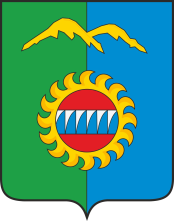 Администрация города ДивногорскаКрасноярского краяП О С Т А Н О В Л Е Н И Е15.09.2020		                        г. Дивногорск		        	  № 139пО внесении изменений в постановление администрации города от 10.06.2014 № 135п «Об утверждении административного регламента предоставления муниципальной услуги «Предоставление градостроительного плана земельного участка» (в редакции от 02.10.2014 №242п, от 15.05.15 №78п, от 26.02.2016 № 21п, от 25.10.2016 № 191п, от 09.08.2017 № 143п, от 28.04.2018 № 65п, от 14.05.2020 №70п)»На основании постановления администрации города от 22.06.2020 № 86п  внесении изменений в постановление администрации № 679п от 27.05.2010 «Об утверждении Правил внутреннего трудового распорядка», руководствуясь статьей 43 Устава городаПОСТАНОВЛЯЮ:1. Внести в постановление администрации города от 10.06.2014 № 135п «Об утверждении административного регламента по предоставлению муниципальной услуги «Предоставление градостроительного плана земельного участка» (в редакции от 02.10.2014 №242п, от 15.05.15 №78п, от 26.02.2016 № 21п, от 25.10.2016 № 191п, от 09.08.2017 № 143п, от 28.04.2018 № 65п, от 14.05.2020 №70п) (далее - Постановление) изменения следующего содержания:В пункте 1.2.1 приложения к Постановлению абзацы 7-9 изложить в новой редакции:«График работы Общего отдела администрации города и Учреждения: с понедельника по пятницу с 9:00 до 13:00, с 14:00 до 18:00.Приёмные часы: с понедельника по пятницу с 9:00 до 13:00, с 14:00 до 18:00».2. Настоящее постановление подлежит опубликованию в средствах массовой информации и размещению на официальном сайте администрации города в информационно-телекоммуникационной сети «Интернет».3. Контроль за исполнением настоящего постановления возложить на заместителя Главы города Середу А. И.        4.   Настоящее   постановление   вступает   в   силу   в   день,   следующий   заднем его официального опубликования в средствах массовой информации.Глава города					                                              С. И. Егоров